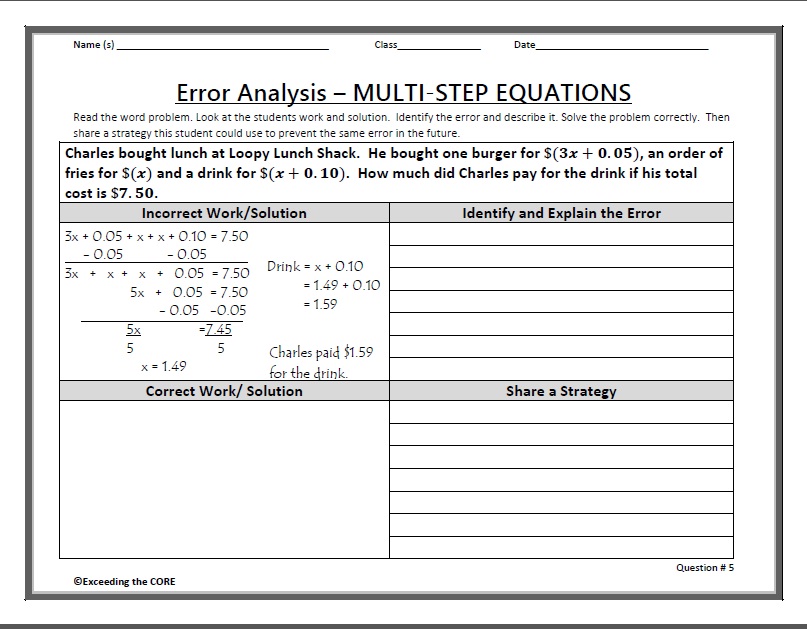 Name: ____________________________________			Class: ____________________Error Analysis Multi-Step Equations Interactive RubricPointsComponentPoints Earned/ Comments4 pointsIdentify and Explain the ErrorStudent states the error in the word problem and where it occurred.Student explains why the error is incorrect and why the student may have made the mistake.4 pointsCorrect Work/SolutionStudent writes a “let statement” to identify the variable.Student writes the correct equation for the problem.Student solves their equation correctly using properties of equality.Student writes one sentence about their solution in the context of the problem.2 pointsShare a StrategyStudent creates their own strategy that will help the student avoid making this mistake in the future.